Vertrauen fördern - Gewalt verhindernVerhaltensregeln für Mitarbeiterinnen und Mitarbeiter in der Arbeit mit Kindern und Jugendlichen im Kirchenkreis Mecklenburg (ELLM 2010, aktualisiert  2016 Arbeitsstelle Prävention KKM)Selbstverpflichtung 
in der ehrenamtlichen Arbeit mit Kindern und Jugendlichen und ihren Familien:Ich habe die Verhaltensregeln für Mitarbeiterinnen und Mitarbeiter zur Kenntnis genommen und werde mich daran halten.Im Konfliktfall und bei Hinweisen auf schwerwiegende Probleme und dem Verdacht, dass das Wohl des Kindes bzw. der/ des Jugendlichen gefährdet ist, informiere ich den Präventionsbeauftragten des Kirchenkreises Mecklenburg und meine vorgesetzte Dienstelle. Ich versichere, nicht wegen einer in § 72 a SGB VIII (Persönliche Eignung von Beschäftigten in der Jugendhilfe) bezeichneten Straftat rechtskräftig verurteilt worden zu sein und dass derzeit weder ein gerichtliches Verfahren noch ein staatsanwaltschaftliches Ermittlungsverfahren wegen einer solchen Straftat gegen mich anhängig ist.…………………………………………………………………….				…………………………….……………………………………………..
Ort, Datum							Unterschrift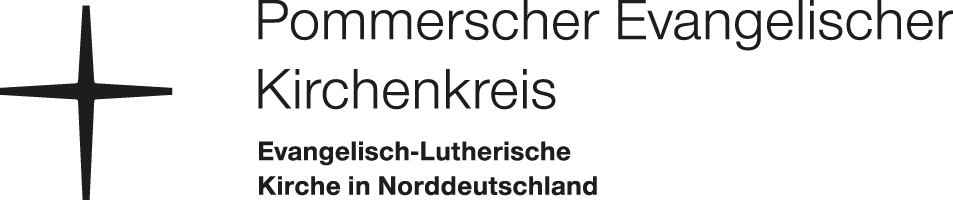 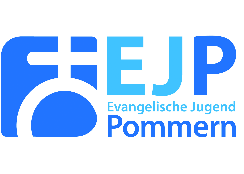 SelbstverpflichtungserklärungName: Geboren am: 						in:Evangelische Jugendarbeit wird in der Beziehung zwischen Menschen und zu Gott gestaltet.Unsere Arbeit mit Kindern und Jugendlichen ist von Respekt, Wertschätzung und Vertrauen geprägt.Wir achten die Persönlichkeit und Würde von Kindern und Jugendlichen, gehen partnerschaftlich mit ihnen um und respektieren individuelle Grenzen.Selbstverpflichtung für die Arbeit mit Kindern und Jugendlichen in der Evangelischen Jugend in Pommern:Ich verpflichte mich alles zu tun, damit in der Arbeit mit Kindern und Jugendlichen sexuelle Gewalt, Vernachlässigung und andere Formen der Gewalt verhindert werden.Ich verpflichte mich Kinder und Jugendliche vor sexueller Gewalt zu schützen und toleriere keine Form von Gewalt.Ich verpflichte mich dazu beizutragen, ein sicheres, förderliches und ermutigendes Umfeld für Kinder und Jugendliche zu schaffen und/oder zu wahren, in dem ihnen zugehört wird und sie als eigenständige Persönlichkeiten respektiert werden.Ich verpflichte mich gegen sexistisches, diskriminierendes, rassistisches und gewalttätiges nonverbales oder verbales Verhalten aktiv Stellung zu beziehen.Ich verhalte mich selbst niemals abwertend und unterlasse jede Form von Bedrohung, Diskriminierung, verbaler oder körperlicher Gewalt.Ich verpflichte mich zu einem verantwortungsvollen Umgang mit Nähe und Distanz gegenüber Kindern und Jugendlichen.Ich verpflichte mich, die individuellen Grenzen der Kinder und Jugendlichen zu respektieren und die Intimsphäre und persönliche Schamgrenze zu achten.Ich bin mir einer besonderen Verantwortung als Mitarbeiterin oder Mitarbeiter bewusst und missbrauche meine Rolle nicht für sexuelle Kontakte zu mir anvertrauten jungen Menschen.Ich achte auf Grenzüberschreitungen durch Mitarbeitende und Teilnehmende in den Angeboten und Aktivitäten der Kinder- und Jugendarbeit. Ich vertusche nichts und werde mich bei konkreten Anlässen umgehend an die oder den benannte(n) kompetente(n) Ansprechpartner oder Ansprechpartnerin wenden.Ich nehme Teilnehmende bewusst wahr und achte dabei auch auf mögliche Anzeichen von Vernachlässigung und Gewalt. Wenn ich Formen von Vernachlässigung und Gewalt bei Kindern und Jugendlichen vermute, wende ich mich umgehend an die Leitung der Maßnahme und/oder an die oder den benannte(n) kompetente(n) Ansprechpartnerin oder Ansprechpartner.Datum:						Unterschrift: 
Evangelische Arbeit mit Kindern und Jugendlichen lebt durch Beziehungen von Menschen untereinander und mit Gott. Vertrauen soll tragfähig werden und bleiben. In der Arbeit mit Kindern und Jugendlichen entsteht eine persönliche Nähe und Gemeinschaft, in der dieLebensfreude bestimmend ist. Dieses Vertrauen darf nicht zum Schaden von Kindern und Jugendlichen ausgenutzt werden.Die Landeskonferenz für die Arbeit mit Kindern und Jugendlichen in der ehemaligen Evangelisch-Lutherischen Landeskirche Mecklenburgs hat deshalb folgende Verhaltensregeln beschlossen. Sie gelten für die Arbeit mit Kindern und Jugendlichen auf allen Ebenen des  Kirchenkreises Mecklenburg. 1. Unsere Arbeit mit Kindern, Jugendlichen und innerhalb der Teams ist von Respekt, Wertschätzung und Vertrauen geprägt. Wir achten die Persönlichkeit und Würde von Kindern und Jugendlichen.2. In unserer Rolle und Funktion als Mitarbeiterinnen und Mitarbeiter haben wir eine besondere Vertrauens- und Autoritätsstellung, mit der wir jederzeit verantwortlich umgehen.3. Wir gehen verantwortungsbewusst mitNähe und Distanz um. Individuelle Grenzen der Kinder und Jugendlichen werden von uns respektiert. Das bezieht sich insbesondere auf die Intimsphäre und persönliche Schamgrenze von Kindern und Jugendlichen.4. Wir wollen Mädchen und Jungen in ihrer Entwicklung unterstützen. Wir wollen ihnen in unseren Angeboten Möglichkeiten bieten, Selbstbewusstsein, die Fähigkeit zur Selbstbestimmung und eine geschlechtsspezifische Identität zu entwickeln. 5. Wir beziehen aktiv Stellung gegen diskriminierendes, gewalttätiges, rassistisches und sexistisches Verhalten. Das gilt sowohl für körperliche Gewalt (z.B. Körperverletzung, sexueller Missbrauch) als auch für verbale Gewalt (z.B. abfällige Bemerkungen, Erpressung)  und für seelische Gewalt (z.B. Mobbing, Ausgrenzung).6. Wir wollen jegliche Art von Gewalt bewusst wahrnehmen. Wir tolerieren sie nicht, sondern benennen sie und handeln zum Besten der Kinder und Jugendlichen.
7. Wenn ein Kind oder Jugendlicher Hilfe benötigt, suchen wir als ehrenamtliche Mitarbeiterinnen und Mitarbeiter das Gespräch mit einer beruflichen Mitarbeiterin oder einem beruflichen Mitarbeiter unseres Trägers.Die Vorgehensweisen und die potenziellenAnsprechpartnerinnen und Ansprechpartner sind im Kirchenkreis Mecklenburg geklärt und kommuniziert (die Vorgehensweise findet sich unter „Erste Handlungsschritte“ (http://www.kirche-mv.de).8. Die Verhaltensregeln gelten auch zwischen allen Mitarbeiterinnen und Mitarbeitern im Ev.-Luth. Kirchenkreis Mecklenburg.